[INSERT EVENT NAME] Event Risk Management PlanName of Event:			__________________________________Date and time of event:		__________________________________Event location:			__________________________________Event Coordination TeamEvent Coordinator:		__________________________________Event Support Staff:		__________________________________Event Support Staff:		__________________________________InstructionsReview Template Event Risk Management Plan with the Event Coordination Team.Complete the Risk Assessment, Risk Management Control Plan, and Site Inspection Checklist to reflect the risks associated with your event with the Event Coordination Team.Continue to review and update this document throughout the event life cycle.Background Overview This Event Risk Management Plan Template supports event organisers by providing a method for managing event risks.The plan is pre-populated with standard event risks requiring management by the event coordination team. In addition, the event coordination team is required to assess the risks unique to their event.Risk Management FrameworkThe Risk Management Frameworkapplies to all staff, volunteers, contractors and partnersestablishes the guidelines to implement effective risk managementoutlines various roles and responsibilities required to manage riskoutlines governance requirements to ensure the framework, procedures, and tools are compliant and effective. Risk Identification  Risk identification involves examining all sources of risk and developing a list of threats which may impact on the event. Risk identification results in the development of a list of relevant risks that answer these questions:What could happen?When and Where could it happen?Why would it happen (cause)?Risk assessment is analysing potential sources of risk, that is, the why a risk might occur in order to identify what might cause or be a ‘trigger’ to a risk event. By understanding what may trigger the risk it is possible to assess the likelihood of the risk happening. Determining the LikelihoodThe likelihood of a risk-event taking place is assessed from Rare to Almost Certain.  Each rating relates to an assessment of the likely frequency of a risk occurring. Determining the Consequence or Impact Once the likelihood of an event occurring is assessed, the consequence of the impact of that incident on the event is evaluated. This is an evaluation based on the assessor’s (Event Coordinator’s) capabilities, experience, and from regular communication and consultation with stakeholders.The evaluation rating is from Negligible to Catastrophic. Risk Matrix To achieve a risk rating (low, medium, high and very high), once the consequence and likelihood have been considered, the risk rating can be obtained from the Councils Risk Matrix.  Risk Rating = Consequence + LikelihoodEach risk is assessed by reference to the risk matrix to obtain a rating. Risk Rating = Consequence + Likelihood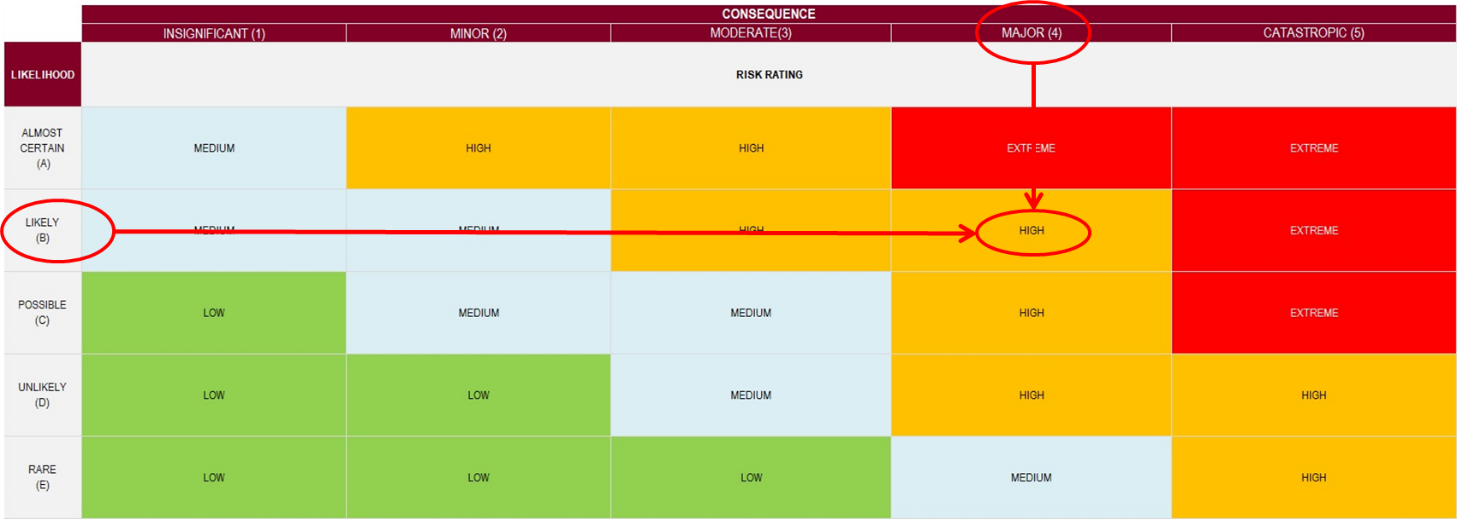 Control HierarchyRisk Controls– Action planningOnce assessed between Very High and Low, the Event organisers identify those control(s) and treatment(s) that will reduce the rating to an acceptable level.  Controlling and treating risks involves the identification of the range of actions that:reduce the likelihood that a risk will occur (preventative action); and/or reduce the impact of a risk that does occur (contingency action)There is a hierarchy or set of options to control or treat a risk. The control hierarchy is a list of control measures in priority order that can be used to eliminate or minimise exposure to hazards:
 Note that each hazard/risk may require more than one control. For example, an extreme heat day may require engineering controls, administrative controls, and PPE to minimise risks of illness/injury. 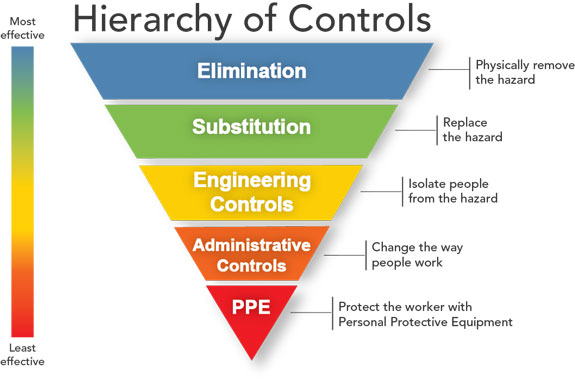 Tolerance of Risk Is acceptability level that must be considered for each identified risk Risk AssessmentThe Hazards, Risks and Risk Controls in this template should be added to/removed as they relate to your event. Assess each risk using the Risk Matrix above, and assign who in your event team is responsible for implementing the Risk Controls.Residual rating (After controls)		Likelihood + Consequence Toleration of Controls			= Risk RatingYour Risk Assessment MUST be reviewed on a regular basis. Risk Management Control PlanThe Hazards, Risks and Control Measures must reflect your Risk Assessment above. Edit this document accordingly to reflect your Risk Management Controls.In your Risk Management Control Plan identify the responsible person in ‘WHO’ column and have that person sign ‘I AGREE’ column to indicate that they agree to ensure control measures are carried out. Event-specific risk and control measuresSite Inspection ChecklistEdit this checklist to ensure relevant to checks required for your event.LIKELIHOOD Level Descriptor Detail description A Almost certain Expected to occur in most circumstances B Likely Once per year C Moderate Possible, once in 10-year period D Unlikely Not impossible, within 50 years E Rare Unlikely within 50 years CONSEQUENCE Level Descriptor Detail description 1 Insignificant Near miss injury, low loss2 Minor First aid, medium loss3 Moderate Treatment required, high loss4 Major Extensive injuries, major loss5 Catastrophic Death, huge lossCONSEQUENCECONSEQUENCECONSEQUENCELIKELIHOOD 5 - Catastrophic 4 - Major3 - Moderate2 - Minor 1 - Insignificant A - Almost CertainExtreme Extreme High High Medium B - LikelyExtreme High High Medium Medium C - Moderate High High High Medium  Low D - UnlikelyHigh Medium Medium Low Low E - Rare High  Medium Medium Low Low Very High - immediate action required. Executive attention required to ensure appropriate and required controls are in place.High - Prompt action requiredManager, Coordinator and/or Team Leader close supervision required to implement additional controls and report to Executive on actions. Medium - Current identified controls should apply.Managers responsible for ensuring controls are and continue to be effective.Low - Monitor for changed conditions.Controls are appropriate and to be monitored for ongoing suitability.Control measureExplanationEliminationAvoid the risk by removing the hazard completelySubstitutionUse less hazardous procedures, equipment, substances or processesIsolationSeparate the hazard by the use of barriers, enclosures or distanceEngineering ControlsMechanical or physical changes to equipment, materials or processesAdministrative ControlsChange procedures to reduce exposure to the hazardPersonal Protective Equipment (PPE)Gloves, goggles, enclosed shoes, etcIntolerableVery HighRisk cannot not be justifiedGenerally Intolerable Region
(Basic Safety Limit)HighRisk cannot be justified save in extraordinary circumstancesAs low as reasonably practicable or tolerable region(Basic Safety Objective)MediumDrive risks towards the Broadly Acceptable RegionResidual risk, tolerable only if further risk reduction is impracticableBroadly Acceptable Region LowRisk reduction not likely to be required as resources are likely to be grossly disproportionate to the reduction achievedNegligible RiskHazardRisksRisk ControlsResidual RatingToleration of ControlsResponsibility for controlsCOVIDSafe Management  InfectionFines for non-compliancePublic perception Contact tracing event COVID Safe Plan Calculated usable are of event site, and manage numbers (attendees, and staff) in accordance with density quotas. Register plan with State Government.Monitor DHHS advice for current advice.QR Code for contract tracing and monitoring attendee numbers Multiple entry points to avoid congestionMaintain Physical distancing1.5m marking (entry points and vendors)Signage.Provide and encourage the use of hand sanitiser.Communicated to staff, volunteers, and attendees:Not to attend if unwell.To social distance.Wear fitted masks whilst in line with current restrictions and/or cannot socially distance.Good hygiene practices (hand washing, coughing in elbow)Staff and volunteers trained in implementation of COVIDSafe Plan.Dedicated isolation area for suspected cases.COVID Marshalls (1:200 ratio) Set up/Pack up Safe access of service provider vehicles to site Maintenance of site Injury (patron/workers)Disorderly (no control of site) Engage with relevant Council Staff to identify safe procedures regarding access to site for service provider vehicles Discuss access requirements with all contractors prior to the event to ensure safe access Event coordinator to meet all contractors on site and guide them to designated setup positions Advise contractors to use extreme caution when operating and setting up within the siteEnsure all event staff are aware of manual handling procedures and evacuation points Ensure event coordinator has access to mobile phone for clear and effective communications Verbally notify all support staff of evacuation points in event of an emergency First Aid/defibrillator facilities on siteAccredited First Aid staff on site PerformersInjury to performers and/or public because of falls, equipment failure or misuse Insurance claim Slips trips fallsInjury Ensure all performers/service providers hold current appropriate Public Liability Insurance Ensure performers are appropriately experienced (CV)Identify and apply for all relevant Council permits Undertake site inspection checklist Identify and mark/repair any potential hazard spot or affected areas and clean immediately Contractors / Service Providers Injury to contractors, event staff or public Insurance claim Injury workers/publicSlips, trips and fallsEnsure all contractors hold appropriate insurance prior to them entering the site. Ensure all contractors are qualified to undertake tasks contracted.Engage with relevant Council Staff to identify existing procedures regarding access to site Event manager to meet all contractors/service providers at entry gate and guide them to their designated areas and to assist with the co-ordination of vehicles setting up and packing up on the day Discuss access requirements with all contractors/service providers prior to event about positioning and to encourage contractors to use extreme caution when operating vehicles and setting and packing up within the site Ensure contractor provides a Safe Work Methods Statement prior to event Temporary structures Injury Asset damage Ensure all temporary structures are constructed in line with manufacturer’s instructions Ensure all temporary structures are weighted in line with manufacturer’s instructions Ensure no pegging in parks or reserves Robbery Theft of property from attendees Asset damageProperty/money lossInform local police station of event Inform local police immediately of any theft Have Incident Report Forms available on site Alcohol affected people *Event Coordination Team to assess if relevantAlcohol is/is not (please circle) being served or provided at this event Report bad behaviour to local police immediately Security personnel contracted/not contracted (please circle) at this event Biological agents Needle stick injury, blood and Vomit Injury and illness to public and event staff Infection/illnessInjury Toilets inspected for cleanliness before and at regular intervals during the event Affected area cleaned immediately Inspect site prior to event Ensure site is left clean at the end of the event Broken glass and litter Potential risk of cuts and lacerations to hands and feet of staff and public Leaving site clean Injury Poor event experienceSite Safety Inspection will be undertaken of area Affected area cleaned immediately Ensure sufficient staff remains at conclusion of event to assist in clearing up the event siteIncident Report Forms available Adequate event bins onsite (rule of thumb – 1 recycling station per 250 people) Personal threat /security /civil disturbance Trauma and injury to event staff or public Poor event experiencePoor safetyProvide verbal instruction to attendees if required.Notify police immediately should a civil disturbance occur Crowd control Overcrowding leading to bodily injury Non-compliance with COVID restrictionsInjuryCrush Planning for activities and site layout will encourage an event spread of people across the site Event coordinators to monitor crowd conditions Event coordinators Emergency Response Plan identifying evacuation assembly points Emergencies - Bomb threat Trauma and injury to public Injury Mass movement/panic Event coordinators briefed on procedures to manage the threat if it occurs Event coordinators briefed on emergency response procedures Emergencies - Medical Potential injuries to staff and public InjuryMass movement/panicEvent coordinators briefed on emergency response procedures Level 2 First aid officer in attendance when event has more than 200 people.Ensure that injury/incident forms are completed in event of an injury or accident Food poisoning Potential for illness or injury to staff or public IllnessReputation lossEnsure all food providers are registered with Streatrader and have submitted a statement of trade for the event Ensure all food traders are self-sufficient with power and water Lost childrenChildren separated from parents/guardians Injury to child Stress to parents Place signage around event regarding supervision of children by parents/guardians at all times Lost and Found Access point and signage.Note Lost and Found Access point on schedule of events for the day Emergencies - Fire Burn, injury and loss in case of fire breaking out InjuryAsset damageMass movement. Panic Fire department notified of event.Event coordinators to carry mobile phones to notify fire department in case of a fire.Event coordinator is the fire warden and safety officer and will take control in emergency situations Electrical/Power Damage to electrical equipment and tripping hazard Injury (electric shock/electrocution) Asset damage Slips trips and falls Carry out site safety inspection Ensure all cabling is securely fastened and kept away from attendees Instruct all contractors that all electrical equipment used on site must be tested and taggedInstruct contractors that all electrical cords used on site must not show signs of damage or fraying All generators must be barricaded Fire extinguisher available on site Noise disruption to nearby residents Hearing damage Complaints Event experience Event coordinator to monitor noise levels do not exceed limits advised by EPA guidelines.Slip, trips, falls Injury Use site inspection checklist to undertake site safety inspection prior to event Ensure there are no slippery surfaces or serious trip hazards at the start of the event Ensure the area is free of sharp objects, glass or any other ground based environmental hazards Identify and remove/repair any hazardsEnsure all cables and ropes are properly covered or marked to minimise chance of tripping Trees and limbs falling Bodily injury, vehicle damage Injury/DeathInspection of site by event coordinator to be carried out 5 days prior to event, allowing event coordinator time to contact council if any issues within park, reserve or site needs to be resolved Ensuring any items or vehicles are set up outside the tree protection zone (not positioned under canopy of tree).NB – Parks are regularly inspected by Council Traffic management Insufficient parking Bodily injury Vehicle damage/accident on site InjuryAsset damage Location of site within reasonable distance from free public parking and from transportation Attendees are informed to utilise all legal parking options available to them as would be to any other road user Traffic management procedures to be implemented during bump-in and bump out Event coordinator to wear high visibility vest when guiding vehicles into site Adverse weather conditions wind/heat/sun Event experienceEvent Cancellation Heat stroke/hypothermiaAsset damage  Ensure electrical equipment is not exposed to water in an unsafe mannerEnsure free sunscreen is available Monitor the weather on the morning of the event. If extreme weather is expected, (rain/wind) a decision to postpone will be made Service providers, staff will be notified by telephone if the event is cancelled Signs will be placed at the event site advising that the event has been cancelled Special needs Ensuring event is accessible Event experience Reputation Non-compliance Accessible toilet available at event siteParking spaces close to the event for people with disabilitiesEvent features and amenities are located for best access and circulationLocation of stalls or performance areas do not block kerb rampsRead and Meeting and Events Australia’s ‘Accessible Events for Meeting and Event Organisers’ implement measures where appropriate to ensure accessibility https://www.meetingsevents.com.au/sites/default/files/uploaded-content/website-content/accessible_events_guide.pdfNotifications to residents/ traders/ other groups Complaints that event has adversely affected them Reputation Complaints Take reasonable measures to notify potentially impacted residents/traders and other groups who may be affected by event by mail, advertising or other means Event-specific Hazard Event-specific HazardEvent-specific HazardName of EventEvent Location
Expected number of event attendeesExpected number of event attendeesExpected number of event attendeesEvent DateDate/sTimesEvent Contact DetailsNamePhoneEmail Hazards & Risks Control Measures WhoHow When I Agree COVID-19 Infection control and contact tracing COVID Safe Plan Calculated usable are of event site, and manage numbers (attendees, and staff) in accordance with density quotas. Register plan with State Government.Monitor DHHS advice for current advice.QR Code for contract tracing and monitoring attendee numbers Multiple entry points to avoid congestionMaintain Physical distancing1.5m marking (entry points and vendors)Signage.Provide and encourage the use of hand sanitiser.Communicated to staff, volunteers, and attendees:Not to attend if unwell.To social distance.Wear fitted masks whilst in line with current restrictions and/or cannot socially distance.Good hygiene practices (hand washing, coughing in elbow)Staff and volunteers trained in implementation of COVIDSafe Plan.Dedicated isolation area for suspected cases.COVID Marshalls (1:200 ratio) Written instruction to Vendors, Staff and VolunteersVerbal communication Pre-event planningSite inspection  Prior and during eventSet up/Pack up Safe access of service provider vehicles to site Maintenance of site Engage with relevant Council Staff to identify safe procedures regarding access to site for service provider vehicles Discuss access requirements with all contractors prior to the event to ensure safe access Event coordinator to meet all contractors on site and guide them to designated setup positions Advise contractors to use extreme caution when operating and setting up within the site Ensure all event staff are aware of manual handling procedures and evacuation points Ensure event coordinator has access to mobile phone for clear and effective communications Verbally notify all support staff of evacuation points in event of an emergency Site plan forwarded to Council and service providers Verbal instruction and site inductionEvent Management Plan Set up/pack down scheduleOn-site inspection Prior, during and at conclusion of event Performers Injury to performers and/or public because of falls, equipment failure or misuse Ensure all performers/service providers hold current appropriate Public Liability Insurance Identify and apply for all relevant Council permits Undertake site inspection checklist Identify and mark/repair any potential hazard spot or affected areas and clean immediately Obtain copy of each performer’s certificate of currency for Public Insurance Visual inspection at set up Prior, during and at conclusion of event Contractors/Service Providers Injury to contractors, event staff or public Ensure all contractors hold appropriate insurance prior to them entering the site Engage with relevant Council Staff to identify existing procedures regarding access to site Event manager to meet all contractors/service providers at entry gate and guide them to their designated areas and to assist with the co-ordination of vehicles setting up and packing up on the day Discuss access requirements with all contractors/service providers prior to event about positioning and to encourage contractors to use extreme caution when operating vehicles and setting and packing up within the site Ensure contractor provides a Safe Work Methods Statement prior to event Obtain a copy of each contactor’s certificate of currency for Public Liability Insurance, Safe Work Method Statements and Job Safety Analysis where required Event Management Plan Verbal instruction Prior, during and at conclusion of event Temporary Structures Trip hazards, laddersElectrical installation, power boards, leadsWorking at heights Ensure all temporary structures are constructed in line with manufacturer’s instructions Ensure all temporary structures are weighted in line with manufacturer’s instructions Ensure no pegging in parks or reservesUse accredited construction contractorsFollowing manufacturer’s instructions Set up of event Robbery Theft of property from attendees Inform local police station of event Inform local police immediately of any theft Have Incident Report Forms available on site Notify local police Have mobile phone accessible to report any theft Prior, during and at conclusion of event Alcohol Affected People Alcohol is/is not (please circle) being served or provided at this event Report bad behaviour to local police immediately Security personnel contracted/not contracted (please circle) at this event Liquor licensing Being aware of surroundings and public and visual monitoring Prior, during and at conclusion of event Biological Agents Needle stick injury, blood and vomit Injury and illness to public and event staff Toilets inspected for cleanliness before and at regular intervals during the event Affected area cleaned immediately Inspect site prior to event Ensure site is left clean at the end of the event Visual inspections Prior, during and at conclusion of event Broken Glass and Litter Potential risk of cuts and lacerations to hands and feet of staff and public Leaving site clean Site Safety Inspection will be undertaken of area Affected area cleaned immediately Ensure sufficient staff remains at conclusion of event to assist in clearing up the event site Incident Report Forms available Visual inspections Extra staff Prior, during and at conclusion of event Personal Threat/ Security/ Civil Disturbance Trauma and injury to event staff or public Provide verbal instruction to attendees if required Notify police immediately should a civil disturbance occur Prior planning of site activities Police notified by mobile phone Prior, during and at conclusion of event Crowd Control Overcrowding leading to bodily injury Vandalism to buildings and equipment Planning for activities and site layout will encourage an event spread of people across the site Event coordinators to monitor crowd conditions Event coordinators Emergency Response Plan identifying evacuation assembly points Prior planning of site activities Verbal instructions Visual monitoring Prior during and after event Emergencies – Bomb threat Trauma and injury to public Event coordinators briefed on procedures to manage the threat if it occurs Event coordinators briefed on emergency response procedures Police Ambulance Being aware of surroundings and public and visual monitoring Prior, during and after event Emergencies - Medical Potential injuries to staff and public Event coordinators briefed on emergency response procedures Level 2 First aid officer in attendance when event has more than 200 people Ensure that injury/incident forms are completed in event of an injury or accident Police Ambulance Being aware of surroundings and public and visual monitoring Prior, during and after conclusion of event Food Safety Potential for illness or injury to staff or public Ensure all food providers are registered with Streatrader and have submitted a statement of trade for the event Ensure all food traders are self-sufficient with power and water Follow food and health safety standardsStaff/volunteers trained in food handlingPermits in place from Council health officerCertificates/permits displayed  Being aware of surroundings and public and visual monitoring Prior to and during event Lost Children / 
Lost and Found Children separated from parents/guardians Place signage around event regarding supervision of children by parents/guardians always Lost and Found Access point and signage Note Lost and Found Access point on schedule of events for the day Police Being aware of surroundings and public and visual monitoring Prior, during and after conclusion of event Emergencies - Fire Burn, injury and loss in case of fire breaking out Fire department notified of event Event coordinators to carry mobile phones to notify fire department in case of a fire Event coordinator is the fire warden and safety officer and will take control in emergency situations Police Ambulance Being aware of surroundings and public and visual monitoring Prior, during and after conclusion of event Electrical/Power Damage to electrical equipment Tripping hazard Carry out site safety inspection Ensure all cabling is securely fastened and kept away from attendees Instruct all contractors that all electrical equipment used on site must be tested and tagged Instruct contractors that all electrical cords used on site must not show signs of damage or fraying All generators must be barricaded Fire extinguisher available on site Visual inspection upon completion of setup Start of event Noise Disruption to residents Unpleasant surroundings causing aggravation Event coordinator to monitor noise levels Being aware of surrounding public and visual monitoring Prior, during and after conclusion of event Slip, trips, falls Use site inspection checklist to undertake site safety inspection prior to event Ensure there are no slippery surfaces or serious trip hazards at the start of the event Ensure the area is free of sharp objects, glass or any other ground based environmental hazards Identify and remove/repair any hazards Ensure all cables and ropes are properly covered or marked to minimise chance of tripping Visual inspection Check lists Prior, during and at the conclusion of the event Trees and limbs falling Bodily injuryVehicle damage Inspection of site by event coordinator to be carried out 5 days prior to event, allowing event coordinator time to contact council if any issues within park, reserve or site needs to be resolved Ensuring any items or vehicles are set up outside the tree protection zone NB – Parks are regularly inspected by Council Visual Inspections Prior, during and at the conclusion of the event Traffic Management Insufficient parking Bodily injury Vehicle damage/ accident Road closuresRoad and pathway use/ blockages/ closuresLocation of site within reasonable distance from free public parking and from transportation Attendees are informed to utilise all legal parking options available to them as would be to any other road user Traffic management procedures to be implemented during bump-in and bump out Event coordinator to wear high visibility vest when guiding vehicles into site Road/pathway signageRoad permits/notifications (VicRoads/council)Plan on site map Prior, during and at the conclusion of the event EnvironmentalSevere Weather WarningLightning Heavy downpour, hailstormDamaging windsBushfire, high Fire Danger RatingHeatwaveDamage to native fauna, flora & waterwaysEnsure electrical equipment is not exposed to water in an unsafe manner Ensure free sunscreen is available Event coordinator will monitor the weather on the morning of the event. If extreme weather is expected, (rain/wind) a decision to postpone will be made Service providers, staff will be notified by telephone if the event is cancelled Signs will be placed at the event site advising that the event has been cancelled Visual inspection Prior, during and at the conclusion of the event Special Needs / AccessibilityEnsuring event is accessible Accessible toilet available at event siteParking spaces close to the event for people with disabilitiesEvent features and amenities are located for best access and circulationLocation of stalls or performance areas do not block kerb rampsRead and Meeting and Events Australia’s ‘Accessible Events for Meeting and Event Organisers’ implement measures where appropriate to ensure accessibility www.meetingsevents.com.au/sites/default/files/uploaded-content/website-content/accessible_events_guide.pdfInclude in event plan During event planning process, and check on event day Notifications to residents/ traders/other groups Complaints that event has adversely affected them Take reasonable measures to notify potentially impacted residents/traders and other groups who may be affected by event by mail, advertising or other means Include in event plan During event planning and on day of the event FinancialProfit, break-even costNet lossPublic liability insurance claim Property damage claim Use a forecast budgetKnow your break-even pointInclude in event planDuring event planningOther – please specify Other – please specify Description OKNOT OK NADetails/ActionsQR codes installed Hand sanitiser points installed COVIDSafe messaging installed Barriers in place Emergency access clear Extension leads and plugsFire extinguishers in position Gas bottles secured Hot surfaces out of public reach Housekeeping and Recycling Incident /Injury Reporting Forms Licensed areas PA systems Pedestrian access Two-way radio functions Safety fences in place Sharp or protruding objects Stage edges and steps marked Steps and handrails (condition) Switchboxes / generators Tents / marquees secured Toilets functioning Tree & branches Tripping hazards / pegs ropes etc. Umbrellas secured Warning signage Weather and wind conditions Other 